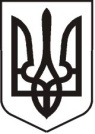 У К Р А Ї Н АЛ У Г А Н С Ь К А    О Б Л А С Т ЬП О П А С Н Я Н С Ь К А    М І С Ь К А    Р А Д АШ О С Т О Г О   С К Л И К А Н Н ЯРОЗПОРЯДЖЕННЯміського голови25.03.2020                                                  м. Попасна                                             № 02/02-61                                Про  скликання чергового засідання виконавчого комітету Попаснянської міської ради у квітні 2020 рокуВідповідно до рішення виконавчого комітету міської ради від 17.12.2019 № 134 «Про   затвердження плану роботи виконавчого комітету Попаснянської міської ради на  І півріччя 2019 року», на підставі Регламенту виконавчого комітету Попаснянської міської ради, керуючись п.20 ч.4 ст.42, ст.ст. 52, 53 Закону України «Про місцеве самоврядування в Україні»:Скликати чергове засідання виконавчого комітету міської ради 29 квітня 2020 року  о 10.00 годині в залі засідань адміністративної будівлі міської ради.Включити до  порядку денного наступне питання з подальшим включенням інших питань, підготовлених заступниками міського голови, відділами виконкому міської ради та питань, які потребують негайного вирішення:Про підсумки роботи житлово-комунального господарства міста Попасна в осінньо-зимовий період та заходи щодо підготовки до осінньо-зимового періоду на 2020-2021 роки.Відповідальні за підготовку: заступники міського голови Табачинський М.М., Хащенко Д.В., начальник  відділу житлово-комунального господарства, архітектури, містобудування та землеустрою Бондарева М.О.    Відділам виконкому міської ради забезпечити належну підготовку проєктів рішень та подати їх керуючому справами виконкому міської ради Кулік Л.А. для формування порядку денного не пізніше 22 квітня 2019 року.Контроль за виконанням даного розпорядження покласти на  керуючого справами виконкому міської ради Кулік Л.А.               Міський голова                                                                                     Ю.І.ОнищенкоКулік 2 07 02                                                                                        